Информация для родителей о ФГОС (ФЕДЕРАЛЬНЫЙ ГОСУДАРСТВЕННЫЙ ОБРАЗОВАТЕЛЬНЫЙ СТАНДАРТ)С 1 сентября 2013 г. вступил в силу Федеральный закон  от 29.12.2012 г.   № 273-ФЗ «Об образовании в Российской Федерации», в котором впервые дошкольное образование закреплено в качестве полноправного уровня общего образования. Такой подход сделал необходимой разработку стандарта дошкольного образования.ФГОС  ДО - это федеральный государственный стандарт дошкольного образования.     Утвержден приказом Министерства образования и науки РФ от 17 октября 2013 г. № 1155 зарегистрирован в Министерстве юстиции РФ 14 ноября 2013 года № 30384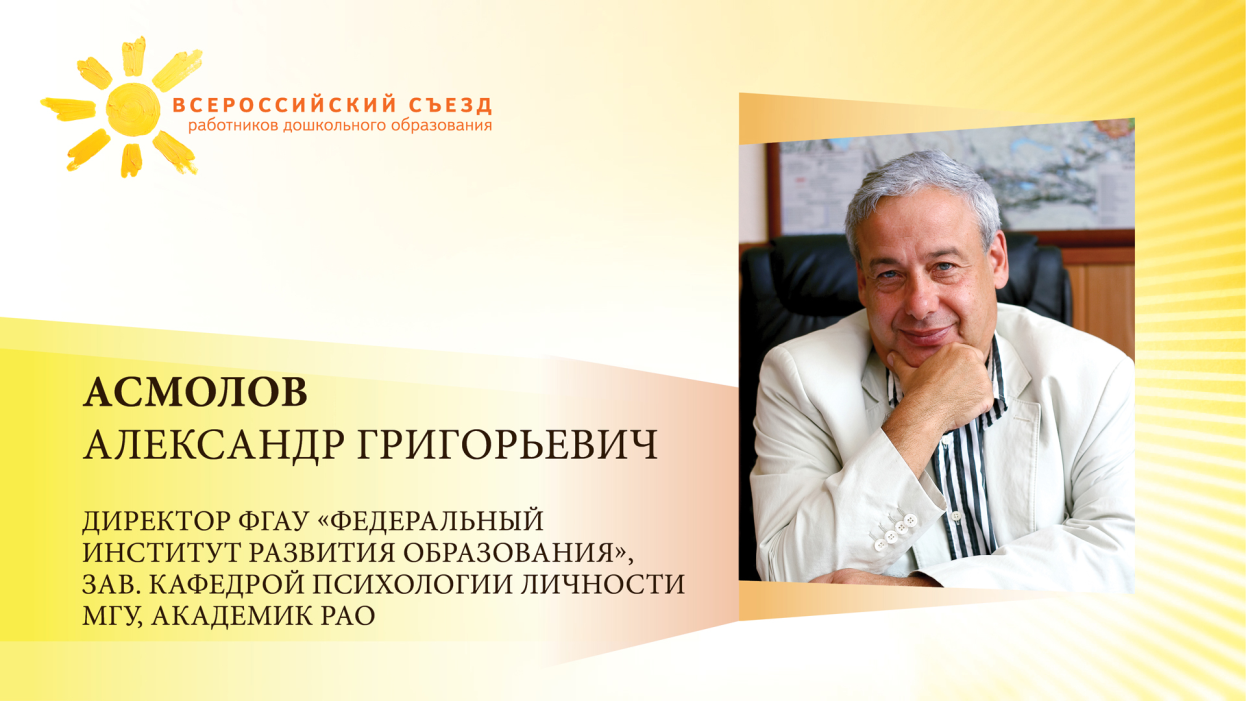   "Главная миссия СТАНДАРТА- наполнить жизнь позитивнымипереживаниями ребёнка"А.Г.Асмолов, доктор психологических наук,профессор РАО, главный разработчик                                                                                                            стандарта.Стандарт дошкольного образования направлен:на охрану и укрепление физического и психического здоровья детей, в  том числе их эмоционального благополучия на обеспечение равных возможностей для полноценного развития каждого ребёнка в период дошкольного детства    на обеспечение  преемственности целей, задач и содержания, реализуемых в рамках образовательных программ различных уровней.  Родители -  активные участники образовательного процесса, участники всех проектов, а не просто сторонние  наблюдатели. Стандарт  ориентирует на взаимодействие с родителями: - родители должны участвовать в реализации программы, - в создании условий для полноценного и своевременного развития ребенка в дошкольном возрасте, чтобы не упустить важнейший период в развитии его личности      Ребенок должен учиться через игры. Первые навыки в рисовании, пении, танцах, чтения. Счета и письма войдут в мир познания ребенка чрез ворота детской игры и другие детские виды деятельности. Через игру, экспериментирование, общение дети знакомятся с окружающим миром. При этом главное не надвинуть на дошкольное образование формы школьной жизни.Цель детского сада - эмоционально, коммуникативно, физически и психически развить ребенка. Сформировать устойчивость к стрессам, к внешней и внутренней агрессии, сформировать способности, желание учиться.Целевые ориентиры на этапе завершения   дошкольного     образования. Выпускник детского сада - это ребенок, который:проявляет инициативность и самостоятельность;уверен в своих силах, открыт внешнему миру; положительно относится к себе и к другим;обладает развитым воображением;достаточно хорошо владеет устной речью, у ребёнка складываются предпосылки грамотности;проявляет творческие способности;имеет развитую крупную и мелкую моторику;способен к волевым усилиям в разных видах деятельности;проявляет любознательность, склонен наблюдать, экспериментировать          ФГОС – нестандартный стандарт!ФГОС – это возможность полноценного проживания ребенком его детства!ФГОС – это возможность для ребенка заниматься тем, чем он хочет!ФГОС не будет учить ребенка читать и писать, он научит его учиться!Дополнительную информацию о ФГОС ДО Вы можете  найти на сайте Министерства образования РФ, Федерального института развития образования